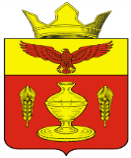 ВОЛГОГРАДСКАЯ ОБЛАСТЬ                ПАЛЛАСОВСКИЙ МУНИЦИПАЛЬНЫЙ РАЙОНАДМИНИСТРАЦИЯ ГОНЧАРОВСКОГО СЕЛЬСКОГО ПОСЕЛЕНИЯП О С Т А Н О В Л Е Н И Е20  декабря  2017 г.                         п.Золотари                                           №80О внесении изменений и дополнений в Постановление № 88 от 08.12.2016 г.Об утверждении  ведомственной целевой программы «Защита населения от чрезвычайных ситуаций и обеспечение мер противопожарной безопасности на территории Гончаровского сельского поселения на 2017-2019 годы»          В соответствии  со статьей 179.3. Бюджетного кодекса Российской Федерации, Федеральным законом от 06.10.2003 N 131-ФЗ «Об общих принципах организации местного самоуправления в Российской Федерации», постановлением администрации Гончаровского сельского поселения № 59 от «26» декабря 2011 года «Об утверждении Положения о разработке, утверждении и реализации ведомственных целевых программ», Уставом Гончаровского сельского поселения, администрация Гончаровского сельского поселенияПОСТАНОВЛЯЕТ:                    1.Внести изменения и дополнения в Постановление № 88 от 08.12.2016 гОб утверждении  ведомственной целевой программы «Защита населения от чрезвычайных ситуаций и обеспечение мер противопожарной безопасности на территории Гончаровского сельского поселения на 2017-2019 годы»          1.1В паспорте ведомственной целевой программы в разделе  «Объем и источники финансирования программы»  в 2017 г. сумму 137 000, 0 руб.  заменить на сумму 122 995,74 руб.         1.2. Приложение №1 «Перечень Программных мероприятий ведомственной целевой программы  «Защита населения от чрезвычайных ситуаций и обеспечение мер противопожарной безопасности на 2017 – 2019 годы»,  изложить в новой редакции согласно приложения к данному постановлению.          2.Контроль за исполнением постановления оставляю за собой.          3.Настоящее постановление вступает в силу с момента его официального                           опубликования (обнародования).          Глава Гончаровскогосельского поселения                                                                   К.У.Нуркатоврег80/2017Приложениек Постановлению администрацииГончаровского сельского поселения  от  «08» декабря  2016 года  №88 ВЕДОМСТВЕННАЯ ЦЕЛЕВАЯ ПРОГРАММА«Защита населения от чрезвычайных ситуаций и обеспечение мер противопожарной безопасности на территории Гончаровского сельского поселения на 2017-2019 годы»Паспорт«Защита населения от чрезвычайных ситуаций и обеспечение мер противопожарной безопасности на территории Гончаровского сельского поселения на 2017-2019 годы»1.ХАРАКТЕРИСТИКА ПРОБЛЕМЫ И ОБОСНОВАНИЕНЕОБХОДИМОСТИ ЕЕ РЕШЕНИЯ ПРОГРАММНЫМИ МЕТОДАМИОсновными проблемами пожарной безопасности являются:     позднее сообщение о пожаре в пожарную охрану и удаленность места пожара от ближайшего подразделения пожарной охраны;     низкий уровень защищенности населения, территорий и учреждений социальной сферы от пожаров;     несвоевременное сообщение о пожаре (загорании) в пожарную охрану;     недостаток специальных приборов, осветительного оборудования для    выполнения работ в условиях плохой видимости и высоких температур;На территории Гончаровского сельского поселения существуют угрозы чрезвычайных ситуаций природного и техногенного характера.Природные чрезвычайные ситуации могут сложиться в результате опасных природных явлений: весеннее половодье,  паводки, сильные ветры, снегопады, засухи.Техногенную угрозу представляют потенциально опасные объекты.Эффективность ликвидации чрезвычайных ситуаций во многом определяется наличием материальных ресурсов. Достаточность материальных ресурсов позволяет в минимальные сроки локализовать чрезвычайную ситуацию, уменьшить масштабы ее последствий и решить главную задачу - спасти и организовать первоочередное жизнеобеспечение пострадавших.         Номенклатура и объемы резервов материальных ресурсов определяются исходя из прогнозируемых угроз чрезвычайных ситуаций.В Гончаровском сельском поселении рекомендованные объемы резервов  созданы не в полном объеме.2.ОСНОВНЫЕ ЦЕЛИ И ЗАДАЧИ, СРОКИ И ЭТАПЫРЕАЛИЗАЦИИ ПРОГРАММЫ, ЦЕЛЕВЫЕ ИНДИКАТОРЫ И ПОКАЗАТЕЛИОсновные цели Программы:уменьшение количества пожаров, снижение рисков возникновения и смягчение последствий чрезвычайных ситуаций;снижение числа травмированных и погибших на пожарах;сокращение материальных потерь от пожаров;создание необходимых условий для обеспечения пожарной безопасности, защиты жизни и здоровья граждан;снижение числа погибших в результате своевременной помощи пострадавшим, оказанной поисково-спасательными службами;улучшение работы по предупреждению правонарушений на водных объектах;создание резервов (запасов) материальных ресурсов для ликвидации чрезвычайных ситуаций и в особый период;повышение подготовленности к жизнеобеспечению населения, пострадавшего в чрезвычайных ситуациях.Основные задачи Программы:развитие инфраструктуры пожарной охраны, создание системы ее оснащения и оптимизации управления;разработка и реализация мероприятий, направленных на соблюдение правил пожарной безопасности населением и работниками учреждений социальной сферы;повышение объема знаний и навыков в области пожарной безопасности руководителей, должностных лиц и специалистов, педагогов, воспитателей, а также выпускников образовательных учреждений;приобретение современных средств спасения людей при пожарах в учреждениях социальной сферы;организация работы по предупреждению и пресечению нарушений требований пожарной безопасности и правил поведения на воде;информирование населения о правилах поведения и действиях в чрезвычайных ситуациях;создание материальных резервов для ликвидации чрезвычайных ситуаций;Для достижения поставленных основных целей и задач Программы необходимо реализовать мероприятия Программы в период 2017-2019 годов. Объем финансирования будут уточнены по результатам реализации мероприятий Программы.Целевые индикаторы и показатели Программы приведены в таблице.3. СИСТЕМА ПРОГРАММНЫХ МЕРОПРИЯТИЙСистема программных мероприятий приведена в приложении N 1 к Программе.В Программу включены:мероприятия по пожарной безопасности;мероприятия по защите населения и территорий от чрезвычайных ситуаций;организационные мероприятия.Ресурсное обеспечение Программы составляют средства из бюджетных источников.Бюджетные источники:местный бюджет - средства, предусмотренные на финансирование мероприятий муниципальных долгосрочных программ по пожарной безопасности и защите населения и территорий от чрезвычайных ситуаций.4. КОНТРОЛЬ ЗА ХОДОМ РЕАЛИЗАЦИИ ПРОГРАММЫ      Контроль за ходом реализации Программы осуществляется  Главой  Гончаровского сельского поселения.      Для системного осуществления контроля за ходом выполнения программы и подготовки информации главе сельского поселения об исполнении программы  исполнитель ежеквартально до 20-го числа месяца, следующего за отчетным кварталом, представляет по утвержденной форме отчет о ходе реализации программы согласно приложению N 2 к ведомственной целевой программе "Отчет о ходе реализации ведомственной целевой программы".5. ОЦЕНКА ЭФФЕКТИВНОСТИ СОЦИАЛЬНО-ЭКОНОМИЧЕСКИХИ ЭКОЛОГИЧЕСКИХ ПОСЛЕДСТВИЙ ОТ РЕАЛИЗАЦИИ ПРОГРАММЫКритериями эффективности Программы являются пожарная безопасность и защита населения и территорий от чрезвычайных ситуаций.В соответствии с целями настоящей Программы предполагается достичь следующих результатов:1. Повышение квалификации специалистов по вопросам гражданской обороны и чрезвычайным ситуациям.2. Повышение защищенности учреждений социальной сферы от пожаров.3. Выполнение мероприятий по противопожарной пропаганде и пропаганде безопасности в чрезвычайных ситуациях. НПриложение № 1 к  Ведомственной целевой  программе«Защита населения от чрезвычайных ситуаций и обеспечение мер противопожарной безопасности на территории Гончаровского  сельского поселения на 2017 -2019 годы»ПЕРЕЧЕНЬ ПРОГРАММНЫХ МЕРОПРИЯТИЙВЕДОМСТВЕННОЙ ЦЕЛЕВОЙ ПРОГРАММЫ «Защита населения от чрезвычайных ситуацийи обеспечение мер противопожарной безопасности на территории Гончаровского  сельского поселения на 2017 -2019 годы»                 Приложение N 2Ведомственной целевой  программе«Защита населения от чрезвычайных ситуаций и обеспечение мер противопожарной безопасности на территории Гончаровского  сельского поселения на 2017 -2019 годы»ОТЧЕТо ходе реализации ведомственной целевой программы«Защита населения от чрезвычайных ситуаций и обеспечение мер противопожарной безопасности на территории Гончаровского  сельского поселения на 2017 -2019 годы» за _________________________________(отчетный период)Наименование ПрограммыВедомственная целевая программа " Защита населения от чрезвычайных ситуаций и обеспечение мер противопожарной безопасности на территории Гончаровского сельского поселения на 2017-2019 годы"(далее - Программа)Должностное лицо, утвердившее программу (дата утверждения), или наименование и номер соответствующего нормативного актаГлава Гончаровского сельского поселенияОсновные цели и задачи  Программы-уменьшение количества пожаров, снижение рисков возникновения и смягчение последствий чрезвычайных ситуаций;-снижение числа травмированных и погибших на пожарах;-сокращение материальных потерь от пожаров;-создание необходимых условий для обеспечения пожарной безопасности, защиты жизни и здоровья граждан;-создание резервов (запасов) материальных ресурсов для ликвидации чрезвычайных ситуаций и в особыйпериод;-повышение подготовленности к жизнеобеспечению населения, пострадавшего в чрезвычайных ситуациях-разработка и реализация мероприятий, направленныхна соблюдение правил пожарной безопасности населением и работниками учреждений социальной сферы;-повышение объема знаний и навыков в областипожарной безопасности руководителей, должностных лиц и специалистов. -организация работы по предупреждению и пресечению нарушений требований пожарной безопасности и правил поведения на воде;-информирование населения о правилах поведения и действиях в чрезвычайных ситуациях;-создание материальных резервов для ликвидациичрезвычайных ситуаций;-уменьшение количества пожаров, снижение рисков возникновения и смягчение последствий чрезвычайных ситуаций;-снижение числа травмированных и погибших на пожарах;-сокращение материальных потерь от пожаров;-создание необходимых условий для обеспечения пожарной безопасности, защиты жизни и здоровья граждан;-создание резервов (запасов) материальных ресурсов для ликвидации чрезвычайных ситуаций и в особыйпериод;-повышение подготовленности к жизнеобеспечению населения, пострадавшего в чрезвычайных ситуациях-разработка и реализация мероприятий, направленныхна соблюдение правил пожарной безопасности населением и работниками учреждений социальной сферы;-повышение объема знаний и навыков в областипожарной безопасности руководителей, должностных лиц и специалистов. -организация работы по предупреждению и пресечению нарушений требований пожарной безопасности и правил поведения на воде;-информирование населения о правилах поведения и действиях в чрезвычайных ситуациях;-создание материальных резервов для ликвидациичрезвычайных ситуаций;Характеристика программных мероприятиймероприятия по пожарной безопасности;мероприятия по защите населения и территорийот чрезвычайных ситуаций;организационные мероприятияЦелевые индикаторы и показатели- Повышение квалификации специалистов по вопросам гражданской обороны и чрезвычайным ситуациям.- Повышение защищенности учреждений социальной сферы от пожаров.-Выполнение мероприятий по противопожарной пропаганде и пропаганде безопасности в чрезвычайных ситуациях.Сроки реализации  программы2017-2019 годыОбъемы и источники финансирования ПрограммыОбщий объем финансирования Программы составляет в 2017 – 2019 годах –          тыс.рублей, в том числе:средства местного бюджета        тыс. рублей;2017г. –   137  тыс.руб.   2018г. –    137 тыс.руб.   2019г. –     137  тыс.руб.   Бюджетные ассигнования, предусмотренные в плановом периоде 2017 – 2019 годов, могут быть уточнены при формировании проектов областных законов об областном бюджете на 2017- 2019 годы, районного бюджета, бюджета поселения.Ожидаемые конечные результаты реализации Программы1. Улучшение материальной базы подразделений добровольных пожарных дружин, поисково-спасательных служб, учреждений и учебного процесса по вопросам гражданской обороны и чрезвычайным ситуациям.2. Повышение квалификации специалистов по вопросам гражданской обороны и чрезвычайным ситуациям.3. Повышение защищенности учреждений социальной сферы от пожаров.4. Выполнение мероприятий по противопожарной пропаганде и пропаганде безопасности в чрезвычайных ситуациях.№п/пНаименование мероприятияИсточникифинансированияФинансовые затраты нареализацию программы (тыс.руб)Финансовые затраты нареализацию программы (тыс.руб)Финансовые затраты нареализацию программы (тыс.руб)Финансовые затраты нареализацию программы (тыс.руб)СрокисполненияИсполните-липрограммыОжидаемыерезультаты№п/пНаименование мероприятияИсточникифинансированияВсегов том числе по годамв том числе по годамв том числе по годамСрокисполненияИсполните-липрограммыОжидаемыерезультаты№п/пНаименование мероприятияИсточникифинансированияВсего201720182019СрокисполненияИсполните-липрограммыОжидаемыерезультаты123456789101Мероприятия по пожарной безопасности, противопожарная опашкаБюджет поселения252,084,084,084,02017-2019 ггАдминистрация Гончаровского сельского поселения2Мероприятия по защите населения и территорий и территорий от чрезвычайных ситуацийБюджет поселения90,030,030,030,02017-2019 ггАдминистрация Гончаровского сельского поселения3Приобретение и перезарядка огнетушителей, закупкаБюджет поселения30,010,010,010,02017-2019 ггАдминистрация Гончаровского сельского поселения4Обеспечение готовности источников противопожарного водоснабжения для забора воды.Бюджет поселения15,05,05,05,02017-2019 ггАдминистрация Гончаровского сельского поселения5Изготовление и приобретение баннеров, плакатов, брошюр, информационных материалов.Бюджет поселения6,02,02,02,02017-2019 ггАдминистрация Гончаровского сельского поселенияОбучение специалистов в учебно-консультационных центрах по гражданской оборонеБюджет поселения18,06,06,06,02017-2019 ггАдминистрация Гончаровского сельского поселенияИтого по программе:411,0137,0137,0137,0тыс. рублейтыс. рублейтыс. рублейтыс. рублейтыс. рублейтыс. рублейтыс. рублейтыс. рублейтыс. рублейтыс. рублейтыс. рублейтыс. рублейN п/пМероприятие*Объем финансирования, предусмотренный программой на текущий годОбъем финансирования, предусмотренный программой на текущий годОбъем финансирования, предусмотренный программой на текущий годУтвержденный плановый объем финансирования на текущий годУтвержденный плановый объем финансирования на текущий годУтвержденный плановый объем финансирования на текущий годОбъем фактического финансирования за отчетный периодОбъем фактического финансирования за отчетный периодОбъем фактического финансирования за отчетный периодПримечание**N п/пМероприятие*всегов том числе:в том числе:всегов том числе:в том числе:всегов том числе:в том числе:Примечание**N п/пМероприятие*всегобюджет поселениявнебюджетные источникивсегобюджет поселениявнебюджетные источникивсегобюджет поселениявнебюджетные источникиПримечание**12345678910111212345ИТОГО ПО ПРОГРАММЕ	ИТОГО ПО ПРОГРАММЕ	